Answer Sheet!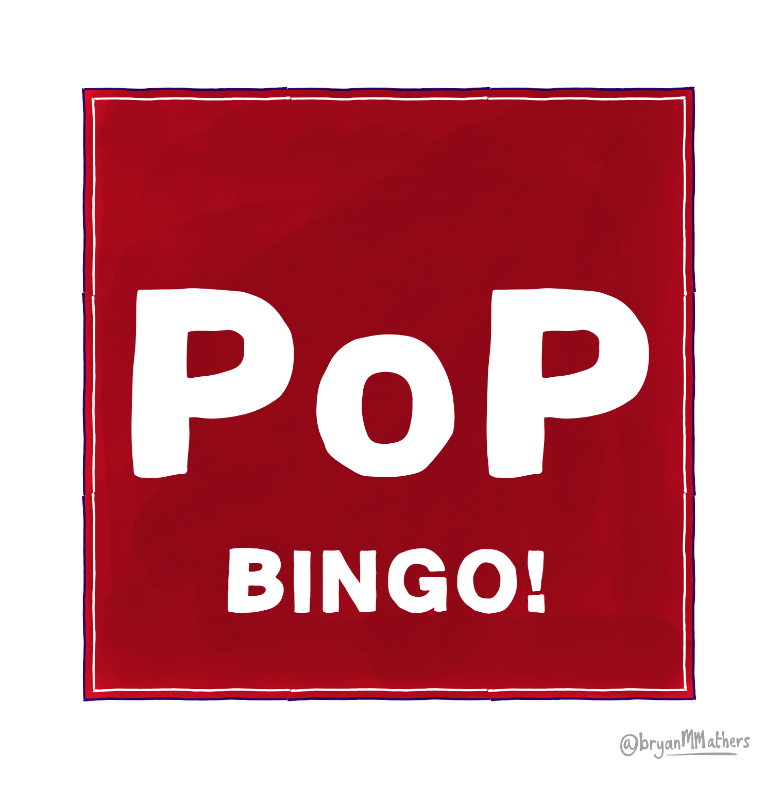 Answer Sheet!Answer Sheet!Answer Sheet!Answer Sheet!39%NoYour age70%To further your career Facebook0% A glass of alcoholA good quality head shotYour hobbiesThere is no purpose Yes, if it’s from my private account LinkedIn To find a dateYour friends YearlyYes, if they have upset meNo, it’s never a good ideaIt never needs updatingEvery time I achievesomething new WhatsAppI'm really bad at grammarYour expertiseYes